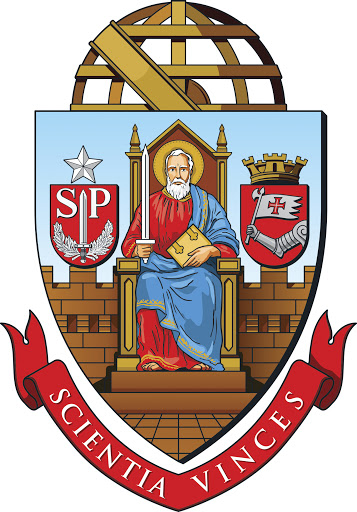 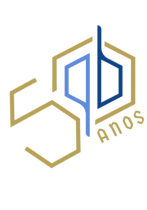 ADSORÇÃO EM SOLUÇÃODados experimentais:A massa total de ácido acético em cada solução é calculada dos dados das soluções originais. A titulação fornece a massa de ácido acético que permanece em 100 mL de solução, após a adsorção pelo carvão ativo. A diferença das duas massas é o valor da massa de ácido acético adsorvida pela massa de carvão.A concentração c da solução (ácido que permanece na solução) é calculada a partir da titulação com hidróxido de sódio.Construa um gráfico de x/m em função destas concentrações e analise o resultado segundo o tipo de adsorção obtido. Construa os gráficos necessários para determinar se alguma isoterma pode ser associada a estes resultados, calculando as constantes envolvidas nestas isotermas. (Testar o modelo de Langmuir e de Freundlich)Volume de ácido acético (mL)Volume gasto de NaOH 0,09825 M (mL)4,08,28,017,712,026,616,036,720,046,8